Snapshot Day 10/20/16 Data(Salt Front ~RM 83)RIVER MILE 124.5 Nutten Hook, Green County NYMichelle Vedder-Drew, Mud Creek ELC/Columbia County Soil & WaterLiz Pagnani , TALC20 students 1st-9th, & 7 adults GPS Latitude 42.358314 N Longitude -73.788151 W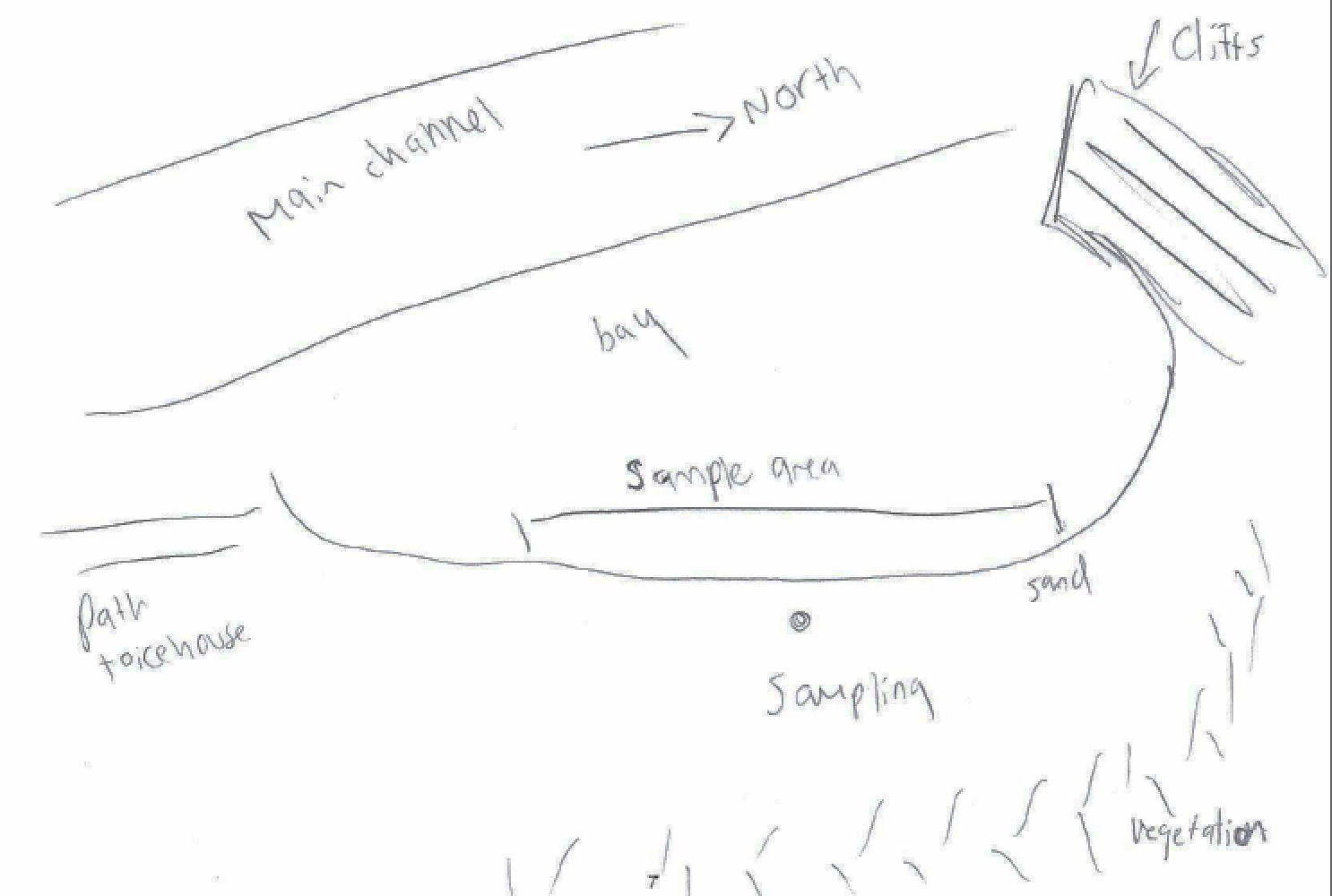 Location: Nutten Hook, Green County, NY Area: Beach, forested bluff, large marsh behind bluff, DEC public access, used for picnics, water accessSurrounding Land Use: 45% Beach, 55% forested. Shoreline is sandy and rocky, riprap, banks altered in some areas with bulkhead, brick and slag on the groundShoreline: Sandy, MuddyRiver Bottom: Sandy, Muddy – 3 ft. deep where sampledPlants in area: noneITEMTimeTimeReading 1Reading 2CommentsCommentsPhysical  Air Temperature1:40 PM1:40 PM17.7C64FWind Speed1:30 PM1:30 PMBeaufort 12.3 kts2.3 kts2.3 ktsCloud Cover1:30 1:30 overcastWeather todayBy 1:50 it started to rain and was raining hard by the end of samplingBy 1:50 it started to rain and was raining hard by the end of samplingBy 1:50 it started to rain and was raining hard by the end of samplingBy 1:50 it started to rain and was raining hard by the end of samplingBy 1:50 it started to rain and was raining hard by the end of samplingBy 1:50 it started to rain and was raining hard by the end of samplingWeather recentlyWarm and dry – warmer than normalWarm and dry – warmer than normalWarm and dry – warmer than normalWarm and dry – warmer than normalWarm and dry – warmer than normalWarm and dry – warmer than normalWater Temperature2:44 PM17C17C62.6FWater calm or choppyCalmTurbidity – short site tube12:50 PM40 JTU3050 40 JTU3050 Average 40 JTUChemicalDO (drop count kit)NRpH NRSalinity - quantabs1:32 PM0.2 units0.2 units0 ppm Alkalinity 1:30 40 ppm40 ppmFish CatchNumber CaughtSpeciesSpecieslengthSeine Seine 40 ft. seine net X 3/8 inch meshFish 25Spottail ShinerMummichogSpottail ShinerMummichogDIVERSITY 2TOTAL CATCH 7TOTAL CATCH 7Macro-invertebrates2Juvenile blue crabJuvenile blue crabDIVERSITY 2TOTAL CATCH 2TOTAL CATCH 2Tides1:15 PMfallingfallingCurrents1:20 PMStill Still In a small bayAway from the main channelAway from the main channelCoreDescribeRareRareCommon AbundantAbundant1:03 PM8 cm GravelPebblesFreshwater musselsGravelPebblesFreshwater musselsMudSandSandBoat Traffic12:55 Recreational nameless Southbound Light12:55 Recreational nameless Southbound Light12:55 Recreational nameless Southbound Light12:55 Recreational nameless Southbound Light12:55 Recreational nameless Southbound Light12:55 Recreational nameless Southbound LightOther ItemsNutten Hook was cloudy and overcast, the Hudson calm and holding its breath for the inevitable rainstorm to come. As we worked through our packets the storm approached. Slowly it began to rain softly before the sky opened up and it began to rain in earnest. We toughed it out and still had a great time! The highlight for the kids included sloshing around in the river in waders and catching two juvenile blue crabs. Nutten Hook was cloudy and overcast, the Hudson calm and holding its breath for the inevitable rainstorm to come. As we worked through our packets the storm approached. Slowly it began to rain softly before the sky opened up and it began to rain in earnest. We toughed it out and still had a great time! The highlight for the kids included sloshing around in the river in waders and catching two juvenile blue crabs. Nutten Hook was cloudy and overcast, the Hudson calm and holding its breath for the inevitable rainstorm to come. As we worked through our packets the storm approached. Slowly it began to rain softly before the sky opened up and it began to rain in earnest. We toughed it out and still had a great time! The highlight for the kids included sloshing around in the river in waders and catching two juvenile blue crabs. Nutten Hook was cloudy and overcast, the Hudson calm and holding its breath for the inevitable rainstorm to come. As we worked through our packets the storm approached. Slowly it began to rain softly before the sky opened up and it began to rain in earnest. We toughed it out and still had a great time! The highlight for the kids included sloshing around in the river in waders and catching two juvenile blue crabs. Nutten Hook was cloudy and overcast, the Hudson calm and holding its breath for the inevitable rainstorm to come. As we worked through our packets the storm approached. Slowly it began to rain softly before the sky opened up and it began to rain in earnest. We toughed it out and still had a great time! The highlight for the kids included sloshing around in the river in waders and catching two juvenile blue crabs. Nutten Hook was cloudy and overcast, the Hudson calm and holding its breath for the inevitable rainstorm to come. As we worked through our packets the storm approached. Slowly it began to rain softly before the sky opened up and it began to rain in earnest. We toughed it out and still had a great time! The highlight for the kids included sloshing around in the river in waders and catching two juvenile blue crabs. 